Journey PlotDibuixa en el següent diagrama els alts i baixos en la trajectòria doctoral. Si us plau posa una etiqueta que resumeixi l’esdeveniment en:Els punts alts i baixosLes línies ascendents i descendents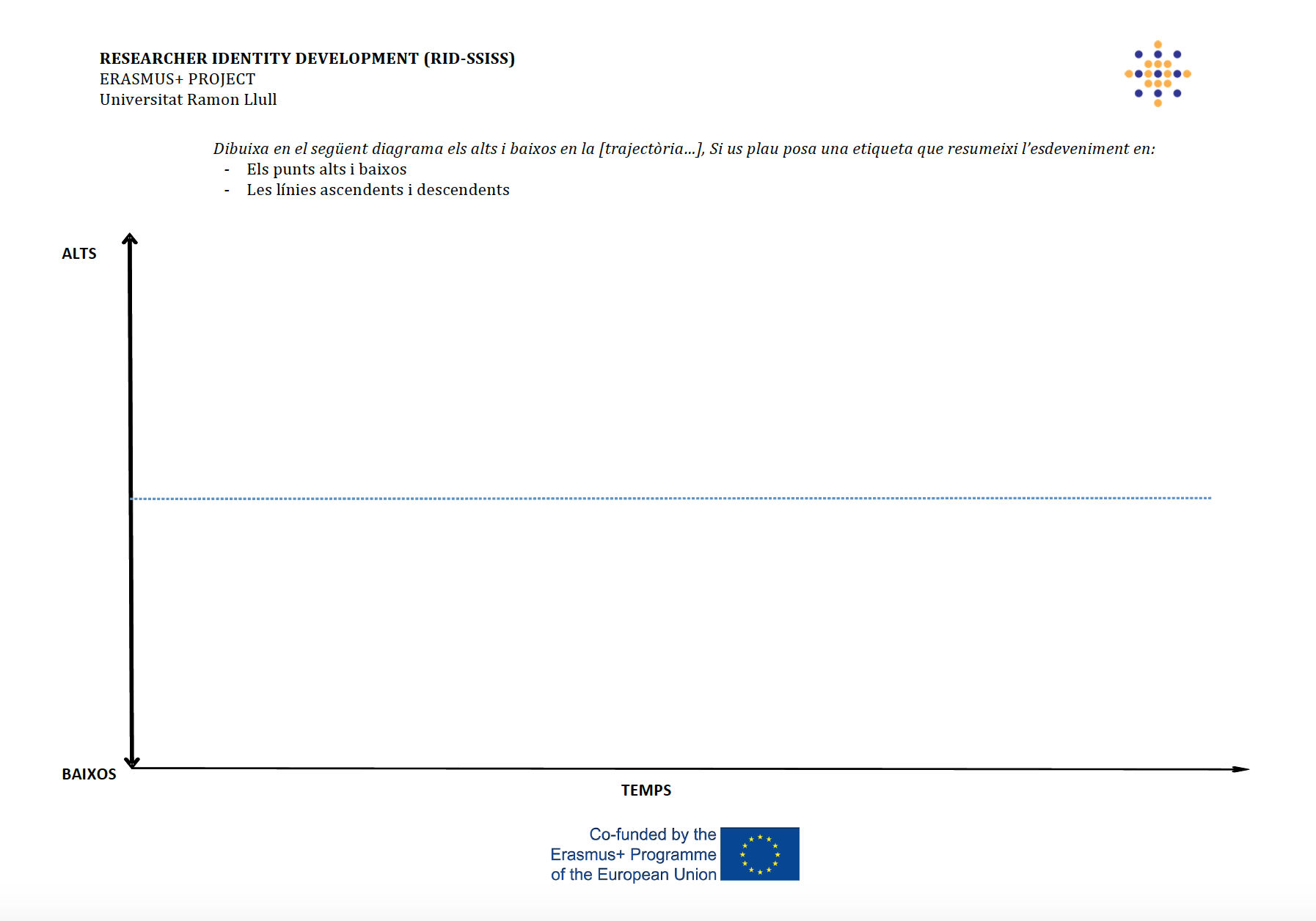 